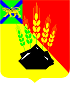 ДУМАМИХАЙЛОВСКОГО МУНИЦИПАЛЬНОГО РАЙОНА  Р Е Ш Е Н И Е                                                                 с. Михайловка                                            Об утверждении Положения «Об организации в границах сельских поселений Михайловского муниципального  района теплоснабжения населения в пределах  полномочий, установленных законодательством Российской Федерации»                                                                                Принято Думой Михайловского	                                                                      муниципального района                                                                                 от 26.03.2015г. № 630В соответствии со ст. 14 п. 1 п. п. 4 Федерального закона Российской Федерации от 06.10.2003 N 131-ФЗ "Об общих принципах организации местного самоуправления в Российской Федерации", Федеральным законом от 27.07.2010 г. № 190-ФЗ «О теплоснабжении», руководствуясь Уставом Михайловского муниципального района       1. Утвердить Положение  «Об организации в границах сельских поселений Михайловского муниципального района теплоснабжения населения в пределахполномочий, установленных законодательством Российской Федерации»  (Приложение № 1).  2. Настоящее решение вступает в силу после его официального опубликования и распространяет свое действие на правоотношения,  возникшие с 01.01.2015 года.Глава Михайловского муниципального  района -	             Глава администрации района                                                       А.И. Чеботковс. Михайловка№ 630-НПА31.03.2015 г.Приложение № 1 УТВЕРЖДЕНОРешением Думы Михайловского муниципального района от 26.03.2015г.	№ 630ПоложениеОб организации в границах сельских поселений Михайловского муниципального района теплоснабжения населения в пределах полномочий, установленных законодательством Российской Федерации1. Общие положения1.1. Положение об организации теплоснабжения населения в границах сельских поселений разработано в соответствии со ст. 14 п. 1 п. п. 4 Федерального закона Российской Федерации от 06.10.2003 N 131-ФЗ "Об общих принципах организации местного самоуправления в Российской Федерации», Гражданским кодексом РФ (ГК РФ) от 26.01.1996 N 14-ФЗ - Часть 2, Федеральным законом от 27.07.2010 г. № 190-ФЗ «О теплоснабжении».1.2. Настоящее Положение определяет организацию теплоснабжения населения в границах сельских поселений, а также организационные отношения между органами местного самоуправления, организациями теплоснабжения и потребителем.  2. Полномочия органов местного самоуправленияв сфере теплоснабженияК полномочиям органов местного самоуправления по организации теплоснабжения на территории Михайловского муниципального района относятся:2.1. Полномочия Думы Михайловского муниципального района: 1) принимает нормативные правовые акты, регулирующие организацию теплоснабжения населения;2) утверждает программу комплексного развития систем коммунальной инфраструктуры муниципального района;3) утверждает расходы бюджета муниципального района  на организацию теплоснабжения населения в границах сельских поселений; 2.2. Полномочия администрации Михайловского муниципального района:  1) владение, пользование, распоряжение объектами теплоснабжения;2) организация обеспечения надежного теплоснабжения потребителей на территории Михайловского муниципального района, в том числе принятие мер по организации обеспечения теплоснабжения потребителей в случае неисполнения теплоснабжающими организациями или тепло сетевыми организациями своих обязательств либо отказа указанных организаций от исполнения своих обязательств;3) рассмотрение обращений потребителей по вопросам надежности теплоснабжения в порядке, установленном правилами организации теплоснабжения, утвержденными Правительством Российской Федерации;4) выполнение требований, установленных правилами оценки готовности поселений  к отопительному периоду, и контроль за готовностью теплоснабжающих организаций, тепло сетевых организаций, отдельных категорий потребителей к отопительному периоду;5) согласование вывода источников тепловой энергии, тепловых сетей в ремонт и из эксплуатации;6) утверждение схем теплоснабжения поселений, определение единой теплоснабжающей организации;7) поддержка развития теплоснабжения в целях улучшения социально-экономических условий жизни населения, обеспечения технических процессов и создания условий для развития экономики района, с учетом экологической безопасности.8) повышение качества теплоснабжения на территории района на основе реализации соответствующих нормативно-правовых актов. 9) осуществление ежедневного мониторинга  состояния системы теплоснабжения силами  Единой дежурно-диспетчерской службы Михайловского муниципального района  10) принятие оперативных мер в случае чрезвычайной (аварийной) ситуации  в системе теплоснабжения12) незамедлительный доклад о чрезвычайной ситуации главе муниципального района 13) срочный  созыва комиссии по предупреждению и ликвидации чрезвычайных ситуаций и обеспечению пожарной безопасности района3. Организация контроля в области теплоснабженияОрганизация контроля в области теплоснабжения представляет собой систему отношений между администрацией Михайловского муниципального района и специализированными организациями в части обеспечения соблюдения правовых актов, принятия мер организационного и административного характера. 	4. Финансовое обеспечение по осуществлению мероприятий поорганизации в границах сельских поселения теплоснабжения населения в пределах полномочий, установленных законодательством Российской ФедерацииК источникам финансирования процесса теплоснабжения на территории Михайловского муниципального района относятся:- собственные средства специализированных организаций, осуществляющих теплоснабжение;- средства местного бюджета, выделяемые на основании утвержденных муниципальных целевых программ в области газоснабжения;- средства краевого бюджета, выделяемые на основании утвержденных краевых целевых программ в области теплоснабжения;- иные средства, не запрещенные действующим законодательством.